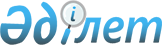 Об определении видов общественных работ для лиц, осужденных к отбыванию   наказания в виде привлечения к общественным работам
					
			Утративший силу
			
			
		
					Постановление акимата города Шымкент Южно-Казахстанской области от 5 апреля 2013 года № 709. Зарегистрировано Департаментом юстиции Южно-Казахстанской области 26 апреля 2013 года № 2277. Утратило силу постановлением акимата города Шымкент Южно-Казахстанской области от 18 февраля 2015 года № 215      Сноска. Утратило силу постановлением акимата города Шымкент Южно-Казахстанской области от 18.02.2015 № 215.

      В соответствии со статьей 42 Уголовного кодекса Республики Казахстан от 16 июля 1997 года, пунктом 1 статьи 30 Уголовно-исполнительного кодекса Республики Казахстан от 13 декабря 1997 года и пунктом 2 статьи 31 Закона Республики Казахстан от 23 января 2001 года «О местном государственном управлении и самоуправлении в Республике Казахстан» акимат города Шымкент ПОСТАНОВЛЯЕТ:



      1. Определить виды общественных работ для лиц, осужденных к отбыванию наказания в виде привлечения к общественным работам: благоустройство и уборка территории города.



      2. Государственному учреждению «Отдел жилищно-коммунального хозяйства, пассажирского транспорта и автомобильных дорог города Шымкент» по согласованию с государственным учреждением «Департамент уголовно-исполнительной системы по Южно-Казахстанской области Комитета уголовно-исполнительной системы Министерства внутренних дел Республики Казахстан» ежеквартально представлять в суды списки объектов для отбывания осужденными наказания в виде привлечения к общественным работам.



      3. Настоящее постановление вводится в действие по истечении десяти календарных дней со дня первого официального опубликования.



      4. Контроль за исполнением данного постановления возложить на заместителя акима города Рыскулбекова Б.А.

      

      Аким города                                К. Молдасеитов
					© 2012. РГП на ПХВ «Институт законодательства и правовой информации Республики Казахстан» Министерства юстиции Республики Казахстан
				